Publicado en Madrid el 22/05/2024 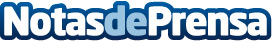 El Dr. Manuel de la Peña pone de ejemplo a Jeanne Calment como modelo de resistencia al envejecimientoJeanne Calment es un mito en Francia por batir el récord Guiness al llegar a la edad de 122 años y 164 días. Nació el 21 de febrero de 1875 y falleció el 4 de agosto de 1997. Creció en el seno de una familia burguesa en el sur de Francia, conoció a Vincent Van Gogh, y observó cómo se construía La Torre Eiffel Datos de contacto:COMUNICAECOMUNICAE914118090Nota de prensa publicada en: https://www.notasdeprensa.es/el-dr-manuel-de-la-pena-pone-de-ejemplo-a_1 Categorias: Nacional Medicina Madrid Bienestar http://www.notasdeprensa.es